DAFTAR PUSTAKAKhadijah. 2016. Pendidikan Prasekolah. Medan: Perdana PublishingLuh Ayu. 2014. Perkembangan Sosial Emosional Anak Usia Dini. Yogyakarta. Universitas Pendidikan Ganesha PressNugraha, Ali dan Rachmawati Yeni.2011.Metode Pengembangan Sosial Emosional. Jakarta: Universitas TerbukaNugraheni, Mita. 2014. Peningkatan Sosial Emosional Melalui Media Power Point Pada Anak Usia Dini 5-6 Tahun di TK SD Model Sleman. Jogjakarta (online) eprints.uny.co.id/14366/1/skripsi.pdf (05 Mei 2017)Ni Made Ayu Aristyadewi, Tirtayani, “Penerapan Metode Pemberian Tugas Melalui Kegiatan Menggambar Dekoratif Media Krayon Untuk Meningkatkan Kemampuan Motorik Halus”, e-journal PG PAUD Universitas Pendidikan Ganesha, Jurusan Pendidikan Guru Pendidikan Anak Usia Dini (Volume 3 No.1 – Tahun 2015), h. Naili Sa’ida, “Peranan Metode Pemberian Tugas (Resitasi) Terhadap Pendidikan Karakter Anak Kelompok A Di Tk Al-Hidayah Xi Bendogerit Kec. Sananwetan Kota”. Header Halaman Gasal, Vol. 2 No.4 (31 Oktober), Rita Fitriani, et.al, “Penerapan Metode Pemberian Tugas Untuk Pengembangan Kecerdasan Spasial Anak Di Tk”, Jurnal Pendidikan Guru Pendidikan Anak Usia Dini FKIP Untan Pontianak, Vol, 01 ; No. 01; 2013 ;h. 2-3.Sugiyono. 2018. Metode Penelitian Kuantitatif, Kualitatif, dan R&D. Bandung: Alfabeta.Winda Gunarti,Lilis dan Azizah .2015. Metode Pengembangan Prilaku dan Kemampuan Dasar AUD. Banten: Universitas TerbukaWiyani, Novan Ardy. 2014. Mengelola & Mengembangkan Kecerdasan Soaial dan Emosi Anak Usia Dini.Yogyakarta: Ar-Ruzz MediaYusuf , Syamsu dan Nani Sugandi. 2011. Perkembangan Peserta Didik. Jakarta: Raja Grafindo PersadaLAMPIRAN ARENCANA PELAKSANAAN PEMBELAJARAN HARIANSemester/minggu/hari		:Tema/Sub tema/Spesifik	 : Tanaman/Tanaman buah/JerukKelompok                         		 : Usia 5-6  TahunSemester/minngu/Hari	: I / Tema/Sub tema/Spesifik 	: Tanaman/Tanaman buah/RambutanKelompok                          	: Usia 5-6  TahunSemester/minngu/Hari	: I / Tema/Sub tema/Spesifik	 : Tanaman/Tanaman buah/ManggaKelompok                         	 : Usia 5-6  TahunSemester/minngu/Hari	: I / Tema/Sub tema/Spesifik 	: Tanaman/Tanaman buah/Praktek SholatKelompok                       	: Usia 5-6  TahunSemester/minngu/Hari	: I / Tema/Sub tema/Spesifik 	: Tanaman/Tanaman sayur/WortelKelompok                              : Usia 5-6  TahunSemester/minngu/Hari	: I / Tema/Sub tema/spesifik 	: Tanaman/Tanaman sayur/TomatKelompok                               : Usia 5-6  TahunSemester/minngu/Hari	: I / Tema/Sub tema/Spesifik 	: Tanaman/Tanaman sayur/BayamKelompok                          	: Usia 5-6  TahunSemester/minngu/Hari	: I / Tema/Sub tema/Spesifik 	: Tanaman/Tanaman sayur/TerongKelompok                         	: Usia 5-6  TahunSemester/minngu/Hari	: I / Tema/Sub tema/Spesifik	: Tanaman/Tanaman sayur/Praktek SholatKelompok                          	: Usia 5-6  TahunLampiran BLembar ObservasiLAMPIRAN CPerhitungan Mean (Rata-rata) dan standar Deviasi PAUD Fiyaumi Sebelum dan Sesudah menggunakan permainan Obervasi Awal sebelum menggunakan metode penugasan ∑fx= 101∑X2 = 891N = 12Maka Diperoleh Mean (X) X = 		X = 	X = 8,41Standar Deviasi SD   =   =   =  = 1,78TABEL.8 Distribusi Frekuensi Data Hasil Observasi Kemapuan perkembangan sosial emosional  setelah menggunakan metode penugasan Berdasarkan tabel di atas, maka dapat di hitung nilai rata-rata serta nilai standar deviasi, ∑fx= 165∑X2 = 2307N = 12Maka Diperoleh Mean (X) X = 		X = 	X = 13,7Standar Deviasi SD   =   =   =  = 1,86LAMPIRAN DUJI NORMALITASUji Normalitas dilakukan untuk mengetahui normal atau tidaknya distribusi frekuensi data. Pengujian normalitas di lakukan dengan menggunakan uji liliefors, jika harga thitung < harga ttabel pada taraf kepercayaan sebesar 0,05 maka berdidtribusi normal. Harga – harga di perolah untuk uji normalitas ini adalah :Uji Normalitas Pada Tahap Observasi awal ( Sebelum menggunakan metode penugasan) Berdasarkan perhitungan yang telah di lakukan pada lampiran E, di ketahui  = 8,41 SD = 1,78Zi =  =  = -1,3539Harga F(Zi) di lihat dari tabel Kurva normal dengan nilai(-1,3539) = 0,0885Harga S (Zi )=  =  = 0,25Harga F(Zi) – S(Zi) = 0,0885-0,25= -0,1615Berdasarkan hasil hitung, maka di peroleh nilai Lhitung atau L0 = -0,0735 Untuk Ltabel dengan N= 12 maka α = 0,05 maka nilai  Ltabel = 0,242, Hasil data Lhitung= -0,0735< Ltabel = 0,242, maka dapat di simpulkan bahwa data berdistribusi normal. Uji Normalitas Pada Tahap observasi Akhir ( Setelah menggunakan permainan metode penugasan) Berdasarkan perhitungan yang telah di lakukan pada lampiran E di ketahui :X= 13,7  SD =1,86 misalnya pada X urutan pertama, Maka di dapat sebagai berikut : Zi =  =  = -1,9892Harga F(Zi) di lihat dari tabel Kurva normal dengan nilai (-1,9892) = 0,0256Harga S (Zi )=  =  = 0,08Harga F(Zi) – S(Zi) = 0,0256-0,08= -0,0544Berdasarkan hasil hitung, maka di peroleh nilai Lhitung atau L0 = -0,1056 Untuk Ltabel dengan N= 12 maka α = 0,05 maka nilai  Ltabel = 0,242, Hasil data Lhitung= -0,1056< Ltabel = 0,242, maka dapat di simpulkan bahwa data berdistribusi normalLAMPIRAN EUJI HIPOTESISTABEL. 6 Hasil Uji Hipotesis dengan Uji-tSesuai hasil penelitian di atas di peroleh nilai Thitung= 3,0898> Ttabel 2,160, dan karena dk= (n-1) = (12-1)=11 dan taraf nyata α =0,05 sehingga dapat di simpulkan diperoleh Thitung  > Ttabel (3,0898)>  (2,160) dengan demikian hipotesis Ho ditolak dan Ha diterima. Sehingga dapat dinyatakan bahwa ada pengaruh yang signifikan metode penugasan terhadap perkembangan sosial emosional anak kelompok B di Paud Fiyaumi T.A 2020-2021 Perhitungan Pengujian HipotesisMd	=   =   = 5,5MakaThitung= 		Thitung= 		Thitung= 	Thitung= 	Thitung= 	Thitung= 3,0898Sesuai hasil penelitian di atas di peroleh nilai Thitung= 3,0898> Ttabel 2,160, dan karena dk= (n-1) = (12-1)=11 dan taraf nyata α =0,05 sehingga dapat di simpulkan diperoleh Thitung  > Ttabel (3,0898)>  (2,160) dengan demikian hipotesis Ho ditolak dan Ha diterima. Sehingga dapat dinyatakan bahwa ada pengaruh yang posotif dan signifikan metode penugasan terhadap perkembangan sosial emosional anak kelompok B di Paud Fiyaumi T.A 2020-2021 Lampiran FTabel Kritis Untuk Uji Liliefors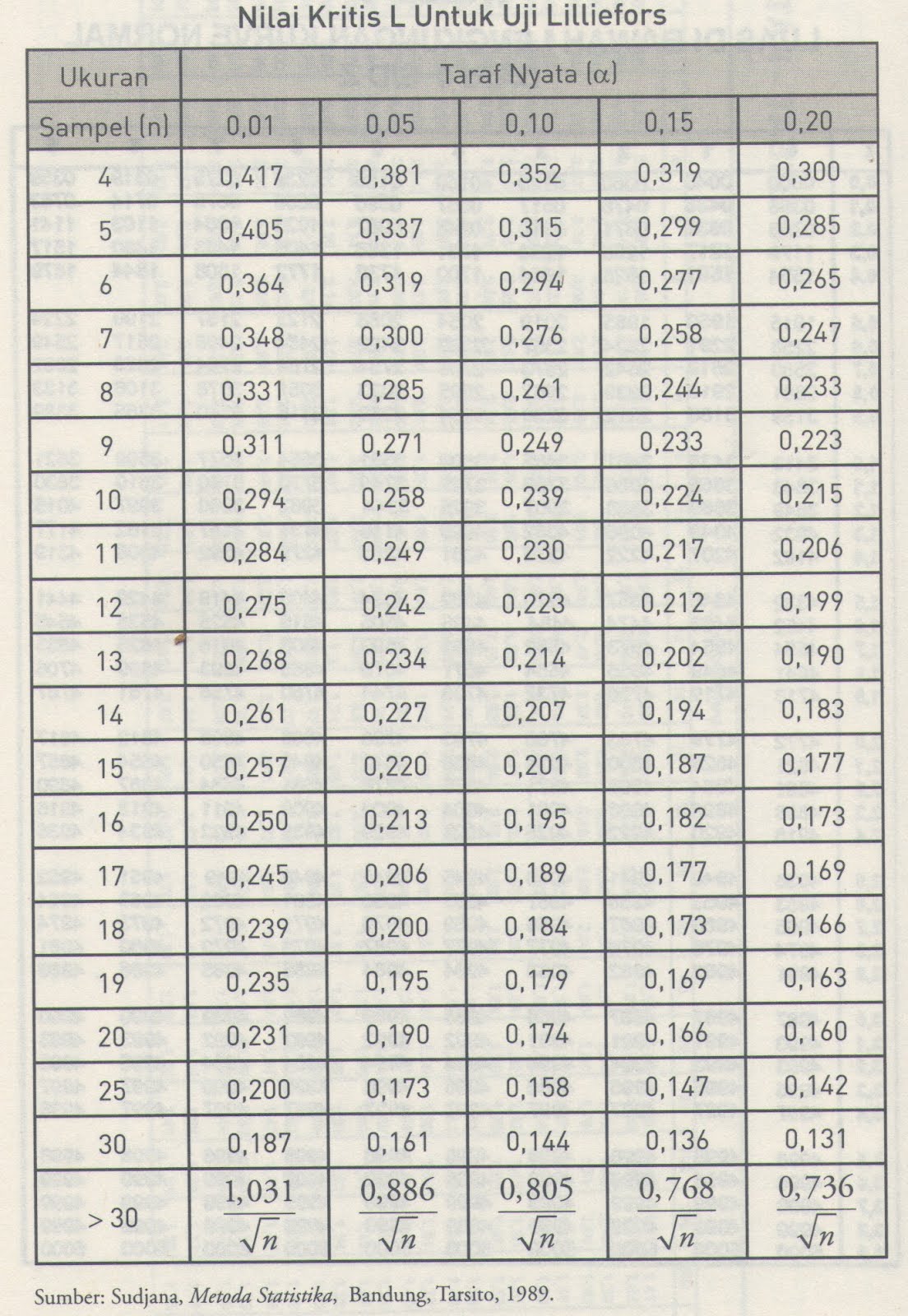 Lampiran GTabel distribusi normal 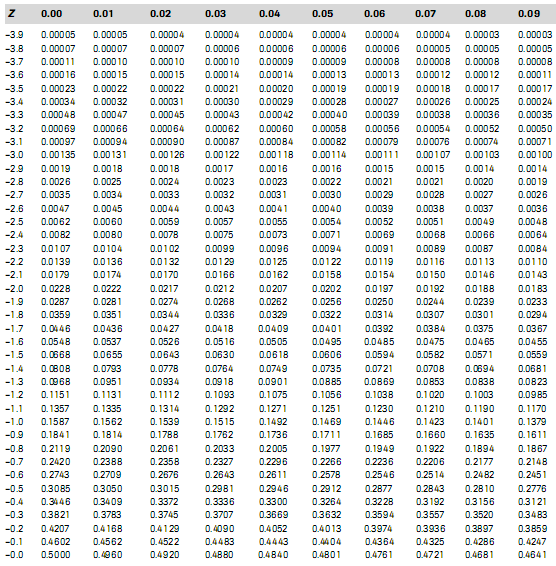 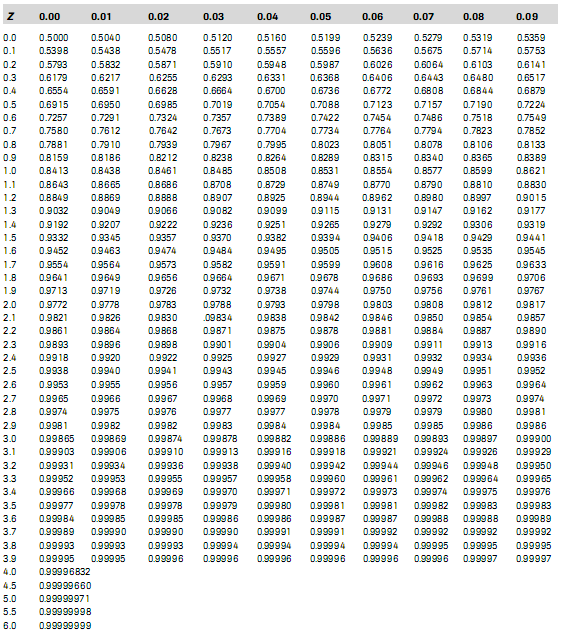 LAMPIRAN  HTabel Nilai-Nilai  T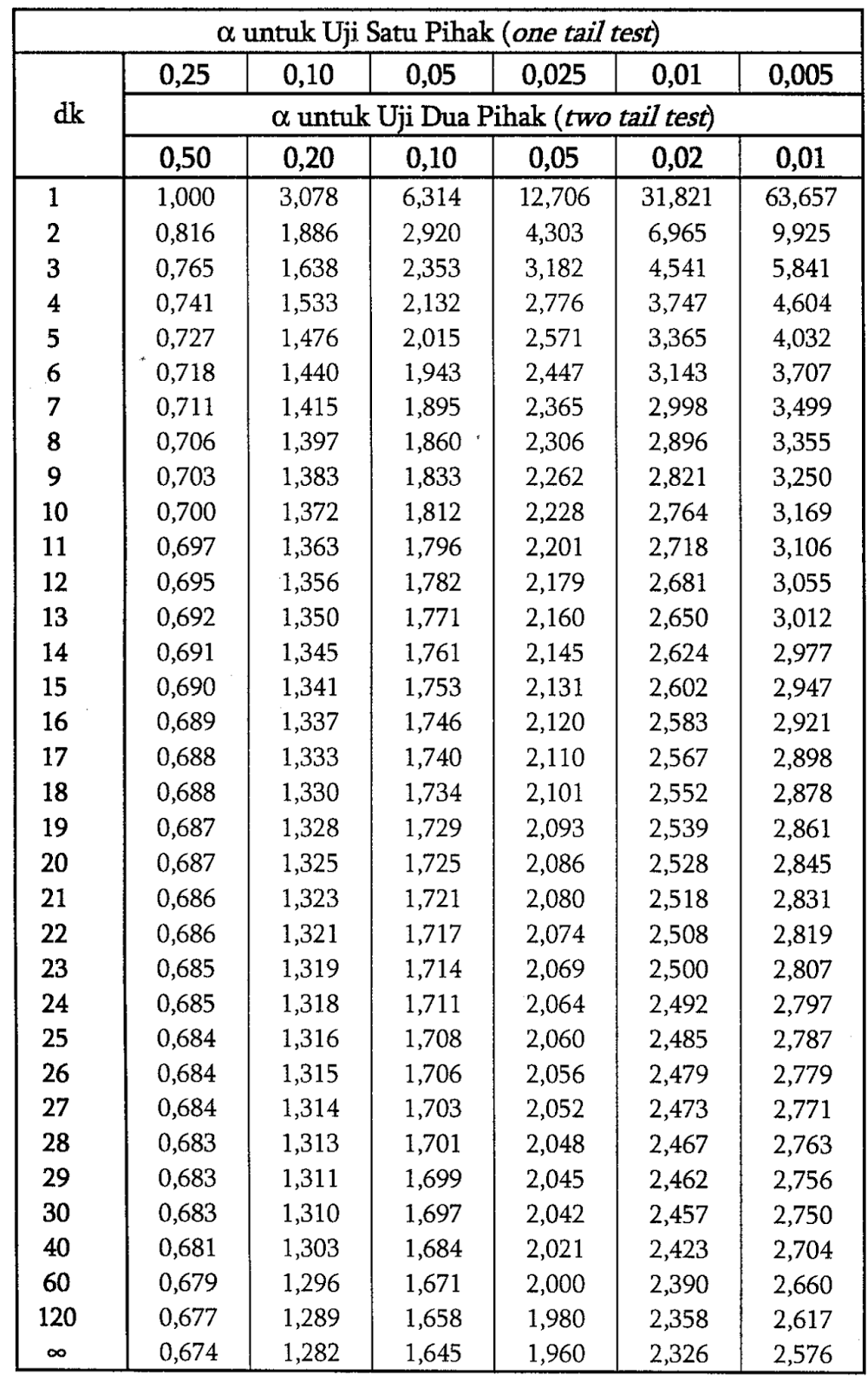 LAMPIRAN IDOKUMENTASI 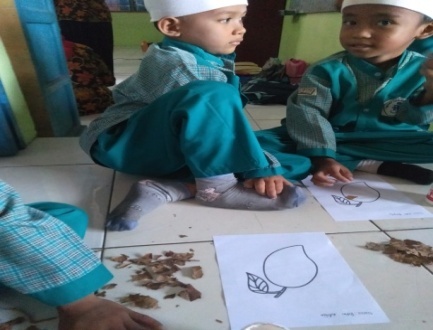 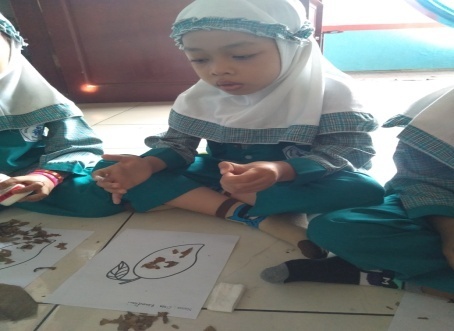 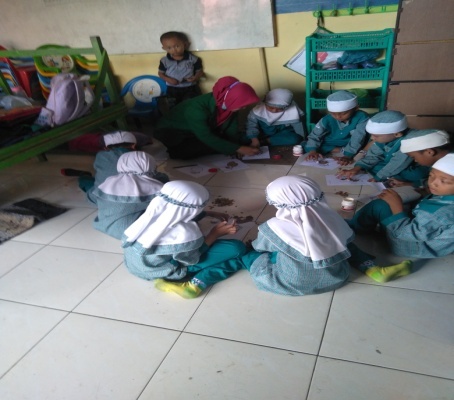 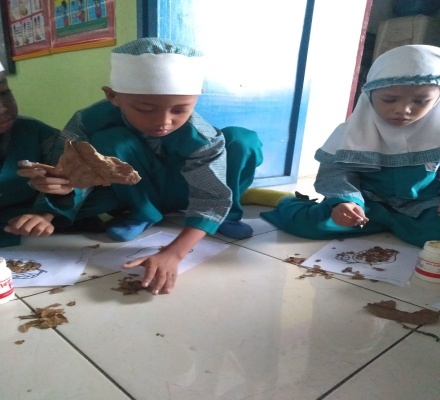 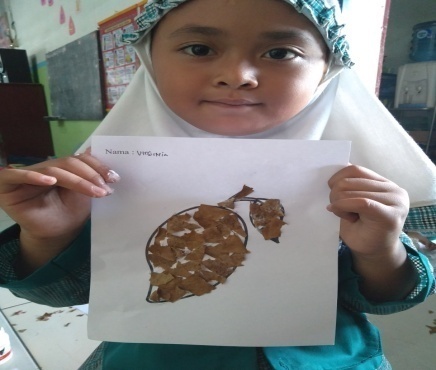 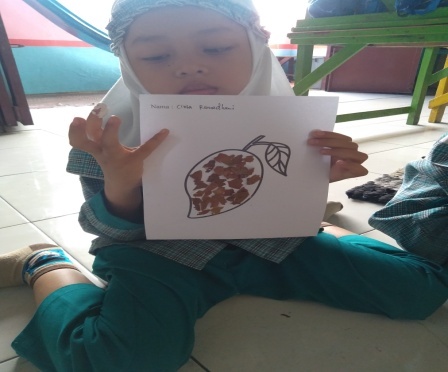 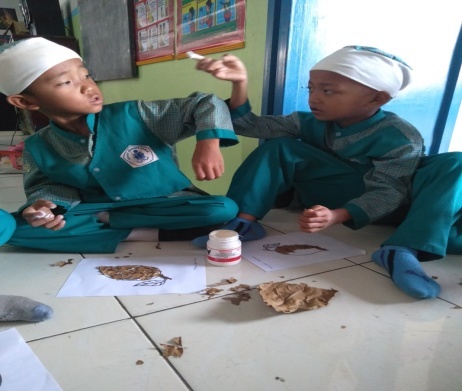 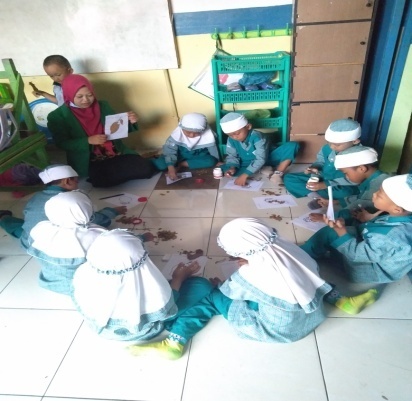 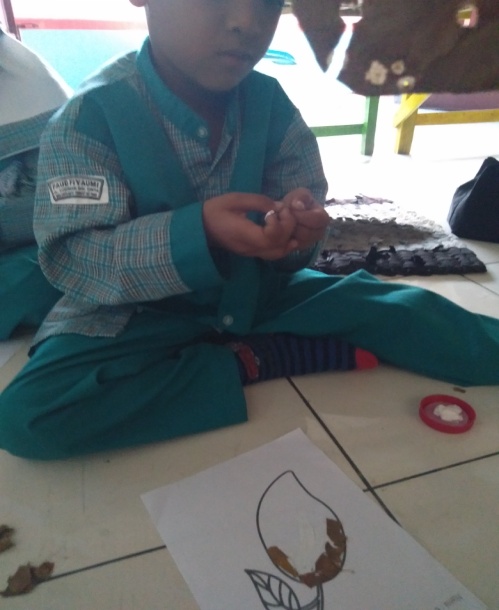 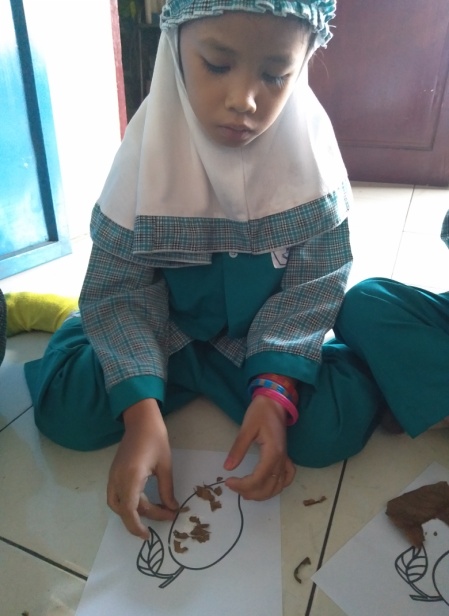 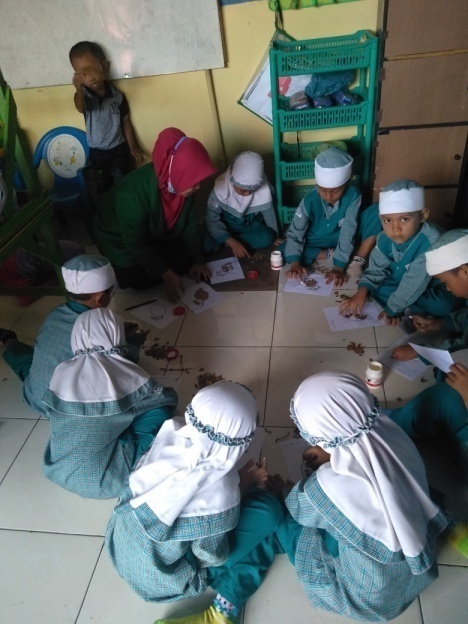 NoKompetensi dasarMateri kegiatanAlat & bahanRencana kegiatan123456Menghargai diri-sendiri,orang lain dan lingkungan sekitar sebagai rasa syukur kepada tuhan  (1.2) namMemiliki perilaku yang mencerminkan sikap peduli & mau membantu jika di minta bantuannya (2.9) sosemMemiliki perilaku yang mencerminkan hidup sehat(2.1) fisik motorikMengenal benda-benda disekitarnya (nama,warna,bentuk,ukuran,pola,sifat,suara,tekstur,Fungsi dan ciri-ciri lainnya) (3.6-4.6) kognitifMemahami bahasa ekspresif (mengungkapkan bahasa secara verbal & non verbal)(3.11-4.11) bahasaMenunjukkan karya dan aktivitas seni dengan menggunakan berbagai media(3.15-4.15)Menjaga & merawat tanaman, binatang & ciptaan tuhanSenang berbagi makanan atau mainanKebiasaan anak makan-makanan bergizi & seimbangPengelompokkan (berdasarkan warna, bentuk, ukuran, fungsi)Bercerita tentang apa yang sudah dilakukannyaMenampilkan hasil karya seni-kerincing-majalah,crayon-jeruk-buah jeruk dan alat perasan jerukA.PEMBUKAAN- Penerapan sop pembuka-berdiskusi tentang tanaman buah -berdiskusi tentang menyebutkan bentuk dan warna buah-Bernyanyi -membaca surah Al-iklhas -Doa naik kendaraan-Doa keluar rumah-Doa mau belajarB. INTI-Mewarnai gambar jeruk-Bercerita tentang warna dan rasa buah jeruk-Menghitung jumlah jeruk-Membuat jus jerukC. . RECALLING -Merapikan alat-alat yang telah digunakan -diskusi tentang perasaan      dari selama melalukan kegiatan bermain -menceritakan dan menunjukan hasil karyanya -penguatan pengetahuan yang di dapat anak D.PENUTUP-Meriview-Menginformasikan kegiatan besok-menanyakaan perasaannya selama hari ini -berdiskusi kegiatan apa yang sudah dimainkan hari inibercerita pendek yang berisi pesan-pesan -Doa keluar rumah-Doa selesai belajarNoKompetensi dasarMateri kegiatanAlat & bahanRencana kegiatan123456Menghargai diri-sendiri,orang lain dan lingkungan sekitar sebagai rasa syukur kepada tuhan  (1.2) namMemiliki perilaku yang mencerminkan sikap peduli & mau membantu jika di minta bantuannya (2.9) sosemMemiliki perilaku yang mencerminkan hidup sehat(2.1) fisik motorikMengenal benda-benda disekitarnya (nama,warna,bentuk,ukuran,pola,sifat,suara,tekstur,Fungsi dan ciri-ciri lainnya) (3.6-4.6) kognitifMemahami bahasa ekspresif (mengungkapkan bahasa secara verbal & non verbal)(3.11-4.11) bahasaMenunjukkan karya dan aktivitas seni dengan menggunakan berbagai media(3.15-4.15)Menjaga & merawat tanaman, binatang & ciptaan tuhanSenang berbagi makanan atau mainanKebiasaan anak makan-makanan bergizi & seimbangPengelompokkan (berdasarkan warna, bentuk, ukuran, fungsi)Bercerita tentang apa yang sudah dilakukannyaMenampilkan hasil karya seni-kerincing-buku,pinsil, penghapus-buku angka-balok kayu A.PEMBUKAAN- Penerapan sop pembuka-berdiskusi tentang tanaman buah -berdiskusi tentang menyebutkan bentuk dan warna buah-Bernyanyi -membaca surah Al-iklhas -Doa naik kendaraan-Doa keluar rumah-Doa mau belajarB. INTI-Menirukan tulisa “rambutan”-mengurutkan pola bagian-bagia tanaman -Mengenal bilangan -Bermain balok C. . RECALLING -Merapikan alat-alat yang telah digunakan -diskusi tentang perasaan      dari selama melalukan kegiatan bermain -menceritakan dan menunjukan hasil karyanya -penguatan pengetahuan yang di dapat anak D.PENUTUP-Meriview-Menginformasikan kegiatan besok-menanyakaan perasaannya selama hari ini -berdiskusi kegiatan apa yang sudah dimainkan hari inibercerita pendek yang berisi pesan-pesan -Doa keluar rumah-Doa selesai belajarNoKompetensi dasarMateri kegiatanAlat & bahanRencana kegiatan123456Menghargai diri-sendiri,orang lain dan lingkungan sekitar sebagai rasa syukur kepada tuhan  (1.2) namMemiliki perilaku yang mencerminkan sikap peduli & mau membantu jika di minta bantuannya (2.9) sosemMemiliki perilaku yang mencerminkan hidup sehat(2.1) fisik motorikMengenal benda-benda disekitarnya (nama,warna,bentuk,ukuran,pola,sifat,suara,tekstur,Fungsi dan ciri-ciri lainnya) (3.6-4.6) kognitifMemahami bahasa ekspresif (mengungkapkan bahasa secara verbal & non verbal)(3.11-4.11) bahasaMenunjukkan karya dan aktivitas seni dengan menggunakan berbagai media(3.15-4.15)Menjaga & merawat tanaman, binatang & ciptaan tuhanSenang berbagi makanan atau mainanKebiasaan anak makan-makanan bergizi & seimbangPengelompokkan (berdasarkan warna, bentuk, ukuran, fungsi)Bercerita tentang apa yang sudah dilakukannyaMenampilkan hasil karya seni-kerincing-gambar buah magga,daun kering,lem-lks,crayon-majalah,pinsil, penghapus-kartu hurufA.PEMBUKAAN-Penerapan sop pembuka-berdiskusi tentang tanaman buah -berdiskusi tentang menyebutkan bentuk dan warna buah-Bernyanyi -membaca surah Al-iklhas -Doa naik kendaraan-Doa keluar rumah-Doa mau belajarB. INTI-Kolase gambar buah mangga dengan daun kering -Mewarnai gambar pohon mangga-Menghubungkan jumlah gambar mangga dengan angka-Bermain kartu huruf membentuk kata manggaC. RECALLING -Merapikan alat-alat yang telah digunakan -diskusi tentang perasaan      dari selama melalukan kegiatan bermain -menceritakan dan menunjukan hasil karyanya -penguatan pengetahuan yang di dapat anak D.PENUTUP-Meriview-Menginformasikan kegiatan besok-menanyakaan perasaannya selama hari ini -berdiskusi kegiatan apa yang sudah dimainkan hari inibercerita pendek yang berisi pesan-pesan -Doa keluar rumah-Doa selesai belajarNoKompetensi dasarMateri kegiatanAlat & bahanRencana kegiatan123456Menghargai diri-sendiri,orang lain dan lingkungan sekitar sebagai rasa syukur kepada tuhan  (1.2) namMemiliki perilaku yang mencerminkan sikap peduli & mau membantu jika di minta bantuannya (2.9) sosemMemiliki perilaku yang mencerminkan hidup sehat(2.1) fisik motorikMengenal benda-benda disekitarnya (nama,warna,bentuk,ukuran,pola,sifat,suara,tekstur,Fungsi dan ciri-ciri lainnya) (3.6-4.6) kognitifMemahami bahasa ekspresif (mengungkapkan bahasa secara verbal & non verbal)(3.11-4.11) bahasaMenunjukkan karya dan aktivitas seni dengan menggunakan berbagai media(3.15-4.15)Menjaga & merawat tanaman, binatang & ciptaan tuhanSenang berbagi makanan atau mainanKebiasaan anak makan-makanan bergizi & seimbangPengelompokkan (berdasarkan warna, bentuk, ukuran, fungsi)Bercerita tentang apa yang sudah dilakukannyaMenampilkan hasil karya seni-kerincing-sajadah,mukenah-buku cerita-majalah,pinsil, penghapusA.PEMBUKAAN- Penerapan sop pembuka-berdiskusi tentang tanaman buah -berdiskusi tentang menyebutkan bentuk dan warna buah-Bernyanyi -membaca surah Al-iklhas -Doa naik kendaraan-Doa keluar rumah-Doa mau belajarB. INTI-Bernyanyi lagu-lagu islami-Praktek sholat berjamaah-Dongeng-Meniru tulisan huruf hijaiyahC. . RECALLING -Merapikan alat-alat yang telah digunakan -diskusi tentang perasaan      dari selama melalukan kegiatan bermain -menceritakan dan menunjukan hasil karyanya -penguatan pengetahuan yang di dapat anak D.PENUTUP-Meriview-Menginformasikan kegiatan besok-menanyakaan perasaannya selama hari ini -berdiskusi kegiatan apa yang sudah dimainkan hari inibercerita pendek yang berisi pesan-pesan -Doa keluar rumah-Doa selesai belajarNoKompetensi dasarMateri kegiatanAlat & bahanRencana kegiatan123456Menghargai diri-sendiri,orang lain dan lingkungan sekitar sebagai rasa syukur kepada tuhan (1.2) namMemiliki perilaku yang mencerminkan sikap sabar (mau menunggu giliran,mau mendengar ketika orang lain berbicara) untuk melatih kedisiplinan (2.7) sosemMemiliki perilaku yang mencerminkan hidup sehat(2.1) fisik motorikMengenal lingkungan alam (hewan,tanaman,cuaca,tanah,air,batu-batuan) (3.8-4.8) kognitifMemahami bahasa reseptif (menyimak & membaca)(3.10-4.10) bahasaMenunjukkan karya dan aktivitas seni dengan menggunakan berbagai media(3.15-4.15)Menjaga & merawat tanaman, binatang & ciptaan tuhanCara antriKebiasaan anak makan-makanan bergizi & seimbangBermacam bentuk dan warna daun dan bermacam akarCara menjawab dengan  tepat ketika ditanyaMenampilkan hasil karya seni-kerincing-wortel-lks,pinsil,penghapus-lks,crayon-lks,pinsil,penghapusA.PEMBUKAANPenerapan sop pembuka-berdiskusi tentang tanaman sayur-berdiskusi tentang menyebutkan bentuk dan warna sayur -Menyanyi lagu 4 sehat 5 sempurna-Doa masuk masjid-Doa keluar kamar mandi-Surah Al-ashr-Doa mau belajarB. INTI-Berbicara tentang sayur wortel-Menirukan tulisan wortel-Mewarnai gambar wortel-Menghitung jumlah wortelC. . RECALLING -Merapikan alat-alat yang telah digunakan -diskusi tentang perasaan      dari selama melalukan kegiatan bermain -menceritakan dan menunjukan hasil karyanya -penguatan pengetahuan yang di dapat anak D.PENUTUP-Meriview-Menginformasikan kegiatan besok-menanyakaan perasaannya selama hari ini -berdiskusi kegiatan apa yang sudah dimainkan hari ini -bercerita pendek yang berisi pesan-pesan -Doa keluar rumah-Doa selesai belajarNoKompetensi dasarMateri kegiatanAlat & bahanRencana kegiatan123456Menghargai diri-sendiri,orang lain dan lingkungan sekitar sebagai rasa syukur kepada tuhan  (1.2) namMemiliki perilaku yang mencerminkan sikap sabar (mau menunggu giliran,mau mendengar ketika orang lain berbicara) untuk melatih kedisiplinan (2.7) sosemMemiliki perilaku yang mencerminkan hidup sehat(2.1) fisik motorikMengenal lingkungan alam (hewan,tanaman,cuaca,tanah,air,batu-batuan) (3.8-4.8) kognitifMemahami bahasa reseptif (menyimak & membaca)(3.10-4.10) bahasaMenunjukkan karya dan aktivitas seni dengan menggunakan berbagai media(3.15-4.15)Menjaga & merawat tanaman, binatang & ciptaan tuhanCara antriKebiasaan anak makan-makanan bergizi & seimbangBermacam bentuk dan warna daun dan bermacam akarCara menjawab dengan  tepat ketika ditanyaMenampilkan hasil karya seni-kerincing-tomat-lks,guntingan kertas origami-lks,pinsil,penghapus-kartu hurufA.PEMBUKAANPenerapan sop pembuka-berdiskusi tentang tanaman sayur -berdiskusi tentang menyebutkan bentuk dan warna sayur-Menyanyi lagu 4 sehat 5 sempurna-Doa masuk masjid-Doa keluar kamar mandi-Surah Al-ashr-Doa mau belajarB. INTI-Bercerita tentang tomat-Kolase gambar tomat-Menghubungkan jumlah gambar tomat dengan angka-Bermain kartu hurufC. . RECALLING -Merapikan alat-alat yang telah digunakan -diskusi tentang perasaan      dari selama melalukan kegiatan bermain -menceritakan dan menunjukan hasil karyanya -penguatan pengetahuan yang di dapat anak D.PENUTUP-Meriview-Menginformasikan kegiatan besok-menanyakaan perasaannya selama hari ini -berdiskusi kegiatan apa yang sudah dimainkan hari ini -bercerita pendek yang berisi pesan-pesan -Doa keluar rumah-Doa selesai belajarNoKompetensi dasarMateri kegiatanAlat & bahanRencana kegiatan123456Menghargai diri-sendiri,orang lain dan lingkungan sekitar sebagai rasa syukur kepada tuhan (1.2) namMemiliki perilaku yang mencerminkan sikap sabar (mau menunggu giliran,mau mendengar ketika orang lain berbicara) untuk melatih kedisiplinan(2.7) sosemMemiliki perilaku yang mencerminkan hidup sehat(2.1) fisik motorikMengenal lingkungan alam (hewan,tanaman,cuaca,tanah,air,batu-batuan) (3.8-4.8) kognitifMemahami bahasa reseptif (menyimak & membaca)(3.10-4.10) bahasaMenunjukkan karya dan aktivitas seni dengan menggunakan berbagai media(3.15-4.15)Menjaga & merawat tanaman, binatang & ciptaan tuhanCara antriKebiasaan anak makan-makanan bergizi & seimbangBermacam bentuk dan warna daun dan bermacam akarCara menjawab dengan  tepat ketika ditanyaMenampilkan hasil karya seni-kerincing-bayam-lks,pinsil,penghapus-lks,gunting,lem-buku angkaA.PEMBUKAAN Penerapan sop pembuka-berdiskusi tentang tanaman sayur-berdiskusi tentang menyebutkan bentuk dan warna sayur-Menyanyi lagu 4 sehat 5 sempurna-Doa masuk masjid-Doa keluar kamar mandi-Surah Al-ashr-Doa mau belajarB. INTI-Bercerita tentang sayur bayam-Menirukan tulisan “bayam”-Menggunting & menempel gambar sayur bayam-Menghitung bilangan 1-10C. . RECALLING -Merapikan alat-alat yang telah digunakan -diskusi tentang perasaan      dari selama melalukan kegiatan bermain -menceritakan dan menunjukan hasil karyanya -penguatan pengetahuan yang di dapat anak D.PENUTUP-Meriview-Menginformasikan kegiatan besok-menanyakaan perasaannya selama hari ini -berdiskusi kegiatan apa yang sudah dimainkan hari ini -bercerita pendek yang berisi pesan-pesan -Doa keluar rumah-Doa selesai belajarNoKompetensi dasarMateri kegiatanAlat & bahanRencana kegiatan123456Menghargai diri-sendiri,orang lain dan lingkungan sekitar sebagai rasa syukur kepada tuhan  (1.2) namMemiliki perilaku yang mencerminkan sikap sabar (mau menunggu giliran,mau mendengar ketika orang lain berbicara) untuk melatih kedisiplinan (2.7) sosemMemiliki perilaku yang mencerminkan hidup sehat(2.1) fisik motorikMengenal lingkungan alam (hewan,tanaman, cuaca, tanah, air, batu-batuan) (3.8-4.8) kognitifMemahami bahasa reseptif (menyimak & membaca)(3.10-4.10) bahasaMenunjukkan karya dan aktivitas seni dengan menggunakan berbagai media(3.15-4.15)Menjaga & merawat tanaman, binatang & ciptaan tuhanCara antriKebiasaan anak makan-makanan bergizi & seimbangBermacam bentuk dan warna daun dan bermacam akarCara menjawab dengan  tepat ketika ditanyaMenampilkan hasil karya seni-kerincing-terong-lks,guntingan origami,lem-lks,crayon-lks,pinsil,penghapusA.PEMBUKAANPenerapan sop pembuka-berdiskusi tentang tanaman sayur-berdiskusi tentang menyebutkan bentuk dan warna sayur-Menyanyi lagu 4 sehat 5 sempurna-Doa masuk masjid-Doa keluar kamar mandi-Surah Al-ashr-Doa mau belajarB. INTI-Bercerita tentang sayur terong-Kolase gambar sayur terong-Mewarnai gambar sayur terong-Menghubungkan jumlah gambar terong dengan angkaC. . RECALLING -Merapikan alat-alat yang telah digunakan -diskusi tentang perasaan      dari selama melalukan kegiatan bermain -menceritakan dan menunjukan hasil karyanya -penguatan pengetahuan yang di dapat anak D.PENUTUP-Meriview-Menginformasikan kegiatan besok-menanyakaan perasaannya selama hari ini -berdiskusi kegiatan apa yang sudah dimainkan hari ini -bercerita pendek yang berisi pesan-pesan -Doa keluar rumah-Doa selesai belajarNoKompetensi dasarMateri kegiatanAlat & bahanRencana kegiatan123456Menghargai diri-sendiri,orang lain dan lingkungan sekitar sebagai rasa syukur kepada tuhan  (1.2) namMemiliki perilaku yang mencerminkan sikap sabar (mau menunggu giliran,mau mendengar ketika orang lain berbicara) untuk melatih kedisiplinan (2.7) sosemMemiliki perilaku yang mencerminkan hidup sehat(2.1) fisik motorikMengenal lingkungan alam (hewan,tanaman,cuaca,tanah,air,batu-batuan) (3.8-4.8) kognitifMemahami bahasa reseptif (menyimak & membaca)(3.10-4.10) bahasaMenunjukkan karya dan aktivitas seni dengan menggunakan berbagai media(3.15-4.15)Menjaga & merawat tanaman, binatang & ciptaan tuhanCara antriKebiasaan anak makan-makanan bergizi & seimbangBermacam bentuk dan warna daun dan bermacam akarCara menjawab dengan  tepat ketika ditanyaMenampilkan hasil karya seni-kerincing-sajadah,mukenah-buku cerita-lks,pinsil,penghapusA.PEMBUKAANPenerapan sop pembuka-berdiskusi tentang tanaman sayur-berdiskusi tentang menyebutkan bentuk dan warna sayur-Doa masuk masjid-Doa keluar kamar mandi-Surah Al-ashr-Doa mau belajarB. INTI-Bernyanyi lagu-lagu islami-Praktek sholat berjamaah-Dongeng-Meniru tulisan huruf hijaiyahC. . RECALLING -Merapikan alat-alat yang telah digunakan -diskusi tentang perasaan      dari selama melalukan kegiatan bermain -menceritakan dan menunjukan hasil karyanya -penguatan pengetahuan yang di dapat anak D.PENUTUP-Meriview-Menginformasikan kegiatan besok-menanyakaan perasaannya selama hari ini -berdiskusi kegiatan apa yang sudah dimainkan hari ini -bercerita pendek yang berisi pesan-pesan -Doa keluar rumah-Doa selesai belajarNoNamaSiswaHubungan dengan orang lain (Interaksi)Hubungan dengan orang lain (Interaksi)Hubungan dengan orang lain (Interaksi)Hubungan dengan orang lain (Interaksi)Bersikap sopan santunBersikap sopan santunBersikap sopan santunBersikap sopan santunMematuhi peraturan (Disiplin)Mematuhi peraturan (Disiplin)Mematuhi peraturan (Disiplin)Mematuhi peraturan (Disiplin)Menunjukan emosi yang wajarMenunjukan emosi yang wajarMenunjukan emosi yang wajarMenunjukan emosi yang wajarNoNamaSiswaBBMBBSHBSBBBMBBSHBSBBBMBBSHBSBBBMBBSHBSBNoNamaSiswa****************************************NoNamaSiswa12341234123412341Aditia √√√√2Rifki√√√√3Galih√√√√4Brian√√√√5Brahma√√√√6Noval√√√√7Aca√√√√8Cinta√√√√9Meysha√√√√10Amel√√√√11Virginia√√√√Jumlah Jumlah 414316218781818181819191919202020201515151540,90 %40,90 %40,90 %40,90 %47, 5 %47, 5 %47, 5 %47, 5 %45,45 %45,45 %45,45 %45,45 %34,09 %34,09 %34,09 %34,09 %41,9841,9841,9841,9841,9841,9841,9841,9841,9841,9841,9841,9841,9841,9841,9841,9841,9841,98XFFXX2FX26318361087214499893278124310220100200112 22121242Jumlah12101387891XFFXX2FX210110100100123361444321434219658815345225675 16232256512Jumlah121659212307XFF kum(Zi)F(Zi)S(Zi)F(Zi)- S(Zi)633-1,35390,08850,25-0,1615725-0,79210,22660,41-0,18349380,33140,63680,66-0,0232102100,89320,80230,83-0,0277112121,4550,92651-0,0735 Lhitung = -0,0735 Lhitung = -0,0735 Lhitung = -0,0735 Lhitung = -0,0735Ltabel = 0,242Ltabel = 0,242Ltabel = 0,242XFF kum(Zi)F(Zi)S(Zi)F(Zi)- S(Zi)1011-1,98920,02560,08-0,05441234-0,91390,17110,33-0,15891437-0,16120,55960,58-0,0204153100,69890,74220,83-0,0873162121,23650,89441-0,1056	Lhitung  -0,1056	Lhitung  -0,1056	Lhitung  -0,1056	Lhitung  -0,1056Ltabel = 0,242Ltabel = 0,242Ltabel = 0,242NoDataNilai Rata-rataLhitungLtabelKesimpulan1.Hasil observasi awal (sebelum penggunaan metode penugasan)8,413,0898 2,160Terdapat pengaruh yang signifikan2. Hasil observasi akhir (setelah penggunaan metode penugasan)13,73,0898 2,160Terdapat pengaruh yang signifikanNo NamaAnakPretest PosttesGain (d) Pretest &posttesGain (d2) Pretest &posttes1.Aditia6104162.Rifki912393.Galih912394.Brian6149815.Brahma1012         246. Noval11166           367. Aca9156368. Cinta7147499.Meysha111652510 Amel61598111. Virginia 101552512. Fauzan 714749Jumlah101=  8,41165= 13,7𝚺d  66420